БУЧАНСЬКА МІСЬКА РАДАРІШЕННЯПро початок процедури проведення конкурсу на заміщення вакантної посади директораКомунального некомерційного підприємства«Бучанський центр первинної  медико-санітарної допомоги» БМРУ зв’язку з закінченням 31.12.2021 року терміну дії контракту з керівником КНП «Бучанський центр первинної  медико-санітарної допомоги» БМР  Джам О.І. та необхідністю проведення конкурсу на зайняття посади керівника зазначеного закладу, відповідно до ст.16 Закону України «Основи законодавства України про охорону здоров’я», керуючись  Постановою Кабінету Міністрів України від 27 грудня 2017 року №1094 «Про затвердження Порядку проведення конкурсу на зайняття посади керівника державного, комунального закладу охорони здоров’я», керуючись ст. 32 Закону України «Про місцеве самоврядування в Україні», виконавчий комітет Бучанської міської ради ВИРІШИВ:Розпочати процедуру проведення конкурсу на заміщення вакантної посади директора КНП «Бучанський центр первинної медико-санітарної допомоги»» БМР. Оголосити про початок формування конкурсної комісії для проведення конкурсу на заміщення вакантної посади директора КНП «Бучанський центр первинної медико-санітарної допомоги» БМР.Оголошення про проведення конкурсу та про формування конкурсної комісії опублікувати на офіційному сайті Бучанської міської ради.На час проведення конкурсу покласти виконання обов’язків директора КНП «Бучанський центр первинної  медико-санітарної допомоги» БМР на Джам Оксану Іванівну з 04.01.2022 року, але не більше двох місяців.Контроль за виконанням даного рішення покласти на заступника міського голови, Шепетька С.А.Міський голова							      Анатолій ФЕДОРУК Заступник міського голови     _____________ 	                                              Сергій ШЕПЕТЬКО           		_________2022ВИКОНАВЧИЙ КОМІТЕТ04.01.2022№ 1Начальник  відділу - головний бухгалтер________________ 			_________2022Начальник управління юридично-кадрової роботи________________ 			_________2022         Світлана ЯКУБЕНКО         Людмила РИЖЕНКО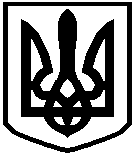 